                                                                                 УТВЕРЖДАЮ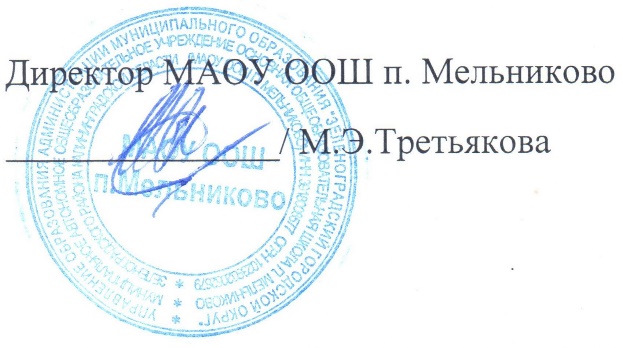 ПОЛОЖЕНИЕоб интегрированном (инклюзивном)обучении детей с ограниченными возможностями здоровьяв МАОУ ООШ п. МельниковоОбщие положения1.1. Настоящее положение регулирует реализацию прав граждан с ограниченными возможностями здоровья на получение образования, коррекции нарушения развития, социальной адаптации в условиях МАОУ ООШ п. Мельниково (далее – Положение)1.2. Положение разработано в соответствии в соответствии с Конституцией Российской Федерации, Законом Российской Федерации от 29 декабря 2012 года № 273-ФЗ «Об образовании в Российской Федерации», Приказа Минобрнауки РФ от 19.12.2014 № 1598 «Об утверждении Федерального государственного образовательного стандарта начального общего образования обучающихся с ограниченными возможностями здоровья», Приказа Минобрнауки РФ от 19.12.2014 № 1599 «Об утверждении Федерального государственного образовательного стандарта образования обучающихсяумственной отсталостью (интеллектуальными нарушениями)», Приказа Министерства образования Калининградской области от 01.04.2016 года №329/1 «Об утвержденииПоложения о психолого-медико-педагогическом сопровождении детей с ограниченными возможностями здоровья и детей-инвалидов, обучающихся инклюзивно в образовательных организациях Калининградской области»;1.3. Обучение детей с ОВЗ в МАОУ ООШ п. Мельниково организовано в форме интегрированного (инклюзивного) обучения независимо от категории ограничения здоровья.Интегрированное (инклюзивное) обучение организуется:посредством совместного обучения в одном классе детей с ОВЗ и детей, не имеющих таких ограничений;посредством функционирования класса для детей с ОВЗ в общеобразовательном учреждении для детей, не имеющих таких ограничений или имеющих другие ограничения здоровья, посредством обеспечения детям с ограниченными возможностями здоровья специальных условий обучения/воспитания и социальной адаптации, не снижающих в целом уровень образования для детей, не имеющих таковых ограничений.1.4. Интегрированное (инклюзивное) обучение детей с ОВЗ в МАОУ ООШ п. Мельниково является приоритетной формой организации образовательного процесса (по сравнению с обучением в специальном (коррекционном) образовательномучреждении) формой организации образовательного процесса для лиц с ограниченными возможностями здоровья на всех уровнях общего образования.Допускается сочетание интегрированной (инклюзивной) формы организации образовательного процесса с другими формами при наличии указания на это в заключении областной ПМПК.Деятельность указанных классов строится в сочетании с принципами гуманизма и обеспечивает адаптивность и вариативность системы образования, интегрированного специального образования.Организация и функционирование2.1. Классы интегрированного (инклюзивного) обучения функционируют в МАОУ ООШ п. Мельниково при наличии детей и подростков с ОВЗ, которым рекомендованы адаптированные образовательные программы для обучающихся с задержкой психического развития и обучающихся с умственной отсталостью (интеллектуальными нарушениями), и детей, не имеющих таких ограничений.2.2. Классы интегрированного обучения открываются приказом управления образования администрации Зеленоградского городского округа на основании соответствующей заявки МАОУ ООШ п. Мельниково2.3.	Заявка общеобразовательного учреждения должна содержать:список учащихся, которым рекомендовано обучение по специальным (коррекционным) программам для зачисления в класс интегрированного обучения,копии протоколов областной ПМПК;2.4. Работа классов интегрированного (инклюзивного) обучения организуется в 1 смену.2.5. Наполняемость класса интегрированного (инклюзивного) обучения составляет не более 25 человек, количество обучающихся с ОВЗ в нѐм не менее 5, но не более 12.2.6.	Необходимыми	условиями	организации	интегрированного	(инклюзивного)образования являются:создание адаптивной среды (инфраструктура, нормативно-правовые, материальные, информационные, психолого-педагогические ресурсы);повышение квалификации педагогических работников;2.7. Обучение детей с ОВЗ, с задержкой психического развития и с умственной отсталостью (интеллектуальными нарушениями), может быть организовано с учетом развития ребенка:по образовательным программам начального общего, основного общего образования;адаптированным образовательным программам в соответствии с рекомендациями ПМПК;по индивидуальной образовательной программе.2.8. Содержание общего образования и условия организации обучения инвалидов определяется в соответствии с индивидуальной программой реабилитации инвалида.2.9. Реализация адаптированных основных образовательных программ в части трудового обучения осуществляется исходя из условия, ориентированных на потребность в рабочих кадрах. И с учетом индивидуальных особенностей психофизического развития, здоровья, возможностей, а также интересов обучающегосяС ОВЗ и их родителей (законных представителей) на основе выбора профиля труда, включающего в себя подготовку учащегося для индивидуальной трудовой деятельности.2.10. Специфика по обучению детей с ОВЗ, а также уровни реализуемых образовательных программ определяется самостоятельно в соответствии с рекомендациями ПМПК.2.11. При реализации общеобразовательных программ используются различные образовательные технологии, в том числе дистанционные образовательные технологии.2.12. Обучение детей с ОВЗ по основным образовательным программам учитывает программу коррекционной работы, являющейся разделом основной образовательной программы общего образования образовательного учреждения.2.13. Программа коррекционной работы направлена на обеспечение коррекции недостатков в физическом и (или) психическом развитии детей с ОВЗ и оказание помощи детям этой категории в освоении основной образовательной программы общего образования.Программа коррекционной работы содержит:-   перечень,   содержание   и   план   реализации   индивидуально   ориентированныхкоррекционных мероприятий, обеспечивающих удовлетворение особых образовательных потребностей детей с ОВЗ, их интеграцию в образовательное учреждение и освоение ими основной образовательной программы общего образованияучетом особенностей психофизического развития, здоровья, возможностей;систему комплексного психолого-медико-педагогического сопровождения детей с ОВЗ в условиях реализации образовательных программ;описание специальных условий обучения и воспитания детей с ОВЗ, в том числе безбарьерной среды их жизнедеятельности;механизм взаимодействия в разработке и реализации коррекционных мероприятий учителей, специалистов в области коррекционной педагогики, медицинских работников школы;планируемые результаты коррекционной работы (промежуточные и итоговые).2.14. Образовательная деятельность по образовательным программам, в том числе адаптированным образовательным программам, организуется в соответствии с расписанием учебных занятий, которое определяется школой.Образовательный процесс и итоговая аттестация.3.1. Содержание интегрированного (инклюзивного) обучения детей в МАОУ ООШ п. Мельниково определяется вариативными образовательными программами, разрабатываемыми и реализуемыми общеобразовательным учреждением самостоятельно на основе государственных образовательных стандартов и примерных образовательных учебных программ, курсов, дисциплин.3.2. В ходе интегрированного (инклюзивного) обучения детям с ограниченными возможностями здоровья предоставляются специальные условия обучения/воспитания в соответствии с потребностями ребенка и заключениями ПМПК.3.3. Специфика образовательного процесса в классах интегрированного обучения состоит в организации индивидуальных и групповых коррекционно-развивающих занятий для детей с ОВЗ.3.4. Обучение организуется как по общим, так и по специальным учебникам, соответствующим программе обучения. Решение по этому вопросу принимает учитель, согласуя его с методическим советом МАОУ ООШ п. Мельниково.3.5. Оценка знаний учащихся с ОВЗ осуществляется в соответствии с программой обучения с учѐтом развития ребѐнка.3.6. Освоение образовательной программы, в том числе отдельной части или всего объема учебного предмета, курса, дисциплины (модуля) образовательной программы, сопровождается текущим контролем успеваемости и промежуточной аттестации учащихся. Формы, периодичность и порядок проведения текущего контроля успеваемости и промежуточной аттестации обучающихся определяется организацией самостоятельно.3.7. Освоение обучающимися основных образовательных программ основного общего образования завершается государственным выпускным экзаменом (далее ГВЭ), который является обязательным. ГВЭ для детей с ОВЗ проводится в обстановке, исключающей влияние негативных факторов на состояние их здоровья, и в условиях, отвечающих психофизическим особенностям и состоянию здоровья выпускников в соответствии с федеральным законодательством.3.8. Выпускники 9 класса, обучавшиеся по адаптированным образовательным программам для обучающихся с задержкой психического развития и успешно освоившие образовательную программу общеобразовательного учреждения, получают документ государственного образца о получении основного общего образования. 3.9. Выпускники 9 класса, обучавшиеся по адаптированным образовательным программам для обучающихся с умственной отсталостью (интеллектуальными нарушениями), сдают экзамен или проходят собеседование (по решению педагогического совета школы) по технологии и получают свидетельство установленного образца.	 3.10. За курс средней (полной) общеобразовательной школы для выпускников с ограниченными возможностями здоровья итоговая аттестация проводится в форме ЕГЭ или ГВЭ (по заявлению родителей или его законный представителей).Кадровое обеспечение образовательного процесса.4.1.Для работы в классах интегрированного обучения назначаются педагоги, прошедшие специальную курсовую подготовку.4.2. В штатное расписание общеобразовательного учреждения имеется 0,75 ставки педагога-психолога.4.3. Педагог-психолог организует проведение индивидуальных и групповых коррекционно-развивающих занятий с учащимися с ОВЗ 1-9 классов (по программе обучающихся с умственной отсталостью (интеллектуальным нарушениями).4.4. Педагог-психолог ведёт карты сопровождения учащихся с ОВЗ.